ФОРМА ПРОЕКТУреалізація якого планується за рахунок коштів Бюджету участі Слобожанської селищної територіальної громади у 2021 роціДата надходження до Робочої групи  _________________________________________________(заповнюється головою, секретарем або одним з уповноважених членів Робочої групи) Включено до реєстру поданих проектів за № _________________________________________  (заповнюється головою, секретарем або одним з уповноважених членів Робочої групи) ПІБ та підпис особи що реєструє: _________________________________________ (заповнюється головою, секретарем або одним з уповноважених членів)1. Назва проекту : «Встановлення по селі Степове вуличних вказівників»2. Напрямки проекту (необхідне поставити знак «х»): 3. Місце реалізації проекту (адреса, назва установи/закладу, кадастровий номер земельної ділянки тощо):  на території села Степового Слобожанської   об*єднаної територіальної громади.4. Мета проекту:  Метою даного проекту є встановлення металевих з елементами ковки  вказівників з назвами вулиць, щоб зробити наше селище легко орієнтованим для гостей та місцевих жителів. А також такі вказівники слугуватимуть окрасою нашого села.5. Опис проекту: Після декомунізації деякі вулиці нашого села отримали нові назви, місцеві жителі досі путаються в пошуку необхідної вулиці. Гості та й проїжджі також часто запитують як проїхати на певну вулицю, чи до якогось закладу. Головною метою нововведення є створення комфортних умов жителів та гостей села, щоб вони з легкістю переміщувалися вулицями. 6. Обґрунтування бенефіціарів проекту:  Всі жителі та гості села 7. Інформація щодо очікуваних результатів в разі реалізації проекту: Після встановлення в селі вказівників з назвами вулиць,  місцевим жителям та гостям буде зручніше знайти відповідну вулицю. А також металеві з елементами ковки, гарні вказівники слугуватимуть окрасою нашої громади. 8. Бюджет (кошторис) проекту 9. Список з підписами та паспортними даними щонайменше 20 громадян України, віком від 16 років, які зареєстровані на території Слобожанської селищної територіальної громади, що підтверджується офіційними документами, та підтримують цей проект (окрім його авторів), що додається. Кожна додаткова сторінка списку повинна мати таку ж форму, за винятком позначення наступної сторінки (необхідно додати оригінал списку у паперовій формі).  10. Контактні дані автора/авторів пропозиції (проекту), які будуть загальнодоступні, у тому числі для авторів інших пропозицій, мешканців, представників ЗМІ, з метою обміну думками, інформацією, можливих узгоджень і т.д. (необхідне підкреслити): a) висловлюю свою згоду на використання моєї електронної адреси: Bolbas.nina@gmail.com для зазначених вище цілей. 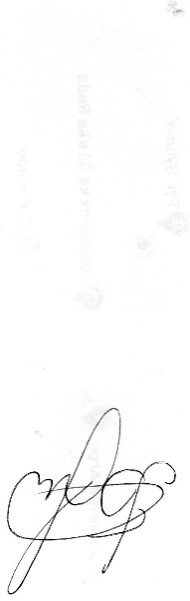 Підпис особи, що дає згоду на використання своєї електронної адреси:_____________ б) не висловлюю згоди на використання моєї електронної адреси для зазначених вище цілей. Примітка: Контактні дані авторів пропозицій (проектів) (тільки для Слобожанської селищної територіальної громади) зазначаються на зворотній сторінці бланку-заявки, яка є недоступною для громадськості. 11. Інші додатки (якщо необхідно): a) фотографія/ї, які стосуються цього проекту, б) мапа з зазначеним місцем реалізації проекту, в) інші матеріали, суттєві для заявника проекту (креслення, схеми тощо)  «х» Інфраструктура   Освіта 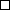    Культура, молодь і спорт   Соціальний захист   ІТ, безпека та громадський порядок№ п/пНайменування товарів, робіт (послуг)Ціна за одиницю, грн.Одиниць, шт.Вартість, грн.1Вказівник вистотою 2,5м над землею на одну вулицю4 500940500 2Вказівник вистотою 2,5м над землею на дві вулиці5 3007371003Вказівник вистотою 2,5м над землею на три вулиці6 1007427004Вказівник вистотою 2,5м над землею на чотири вулиці6 9004276005Робота (встановлення вказівників та знаків)30035105006Цемент М-500 (50кг)2001020007Пісок454018008Дорожній знак «Автобусна зупинка» 600318009Дорожній знак «Рух вантажних автомобілів заборонено»4003120010Дорожній знак «Обмеження максимальної швидкості».400280011Стійка знаку3378269712Кріплення знаку60848013Адресна табличка для будинків по вулиці 30 років Перемоги, Робочій.33014462014Всього173796